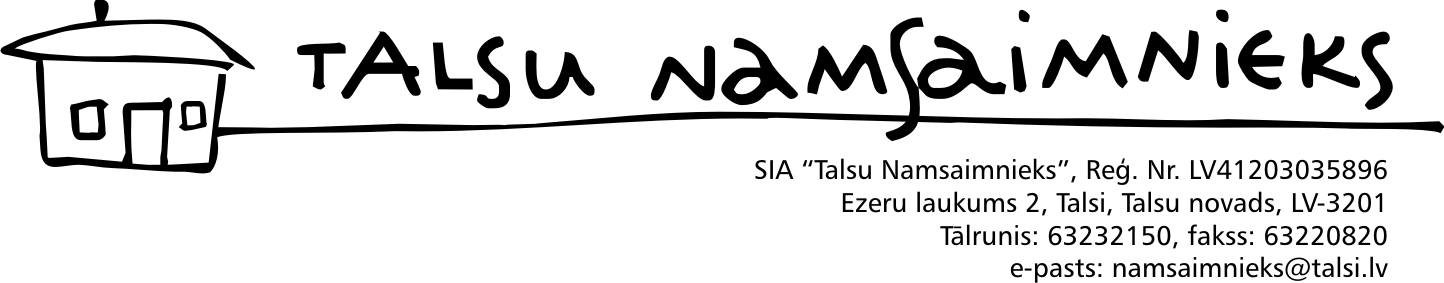 2016.gada 16.jūnijā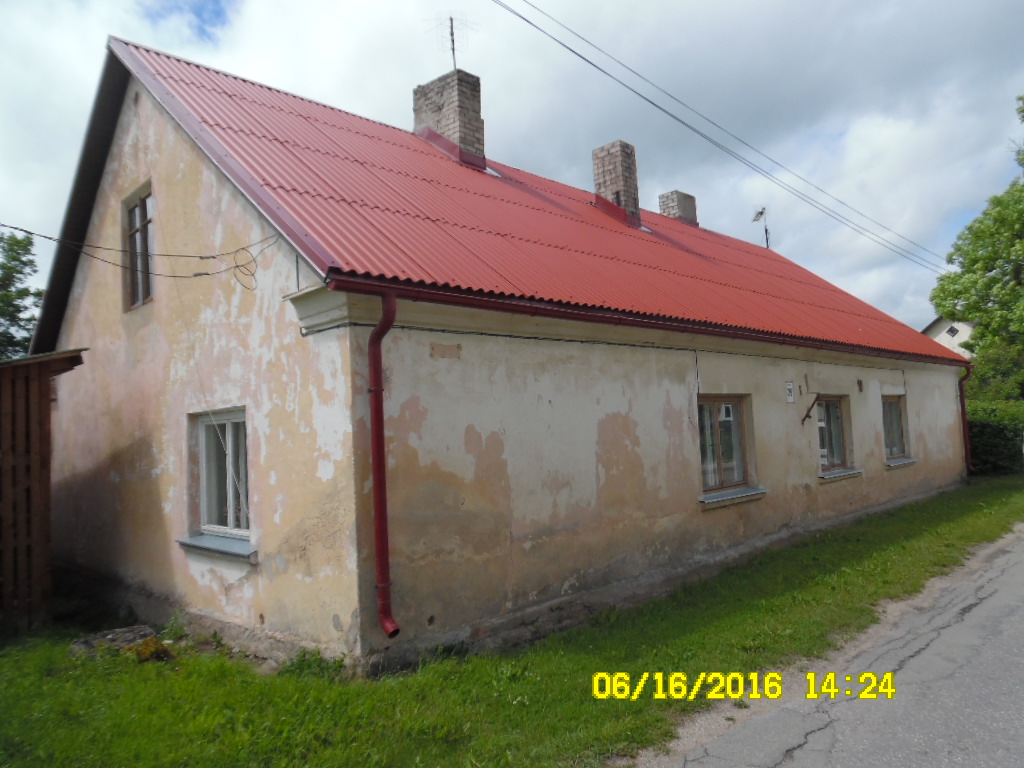 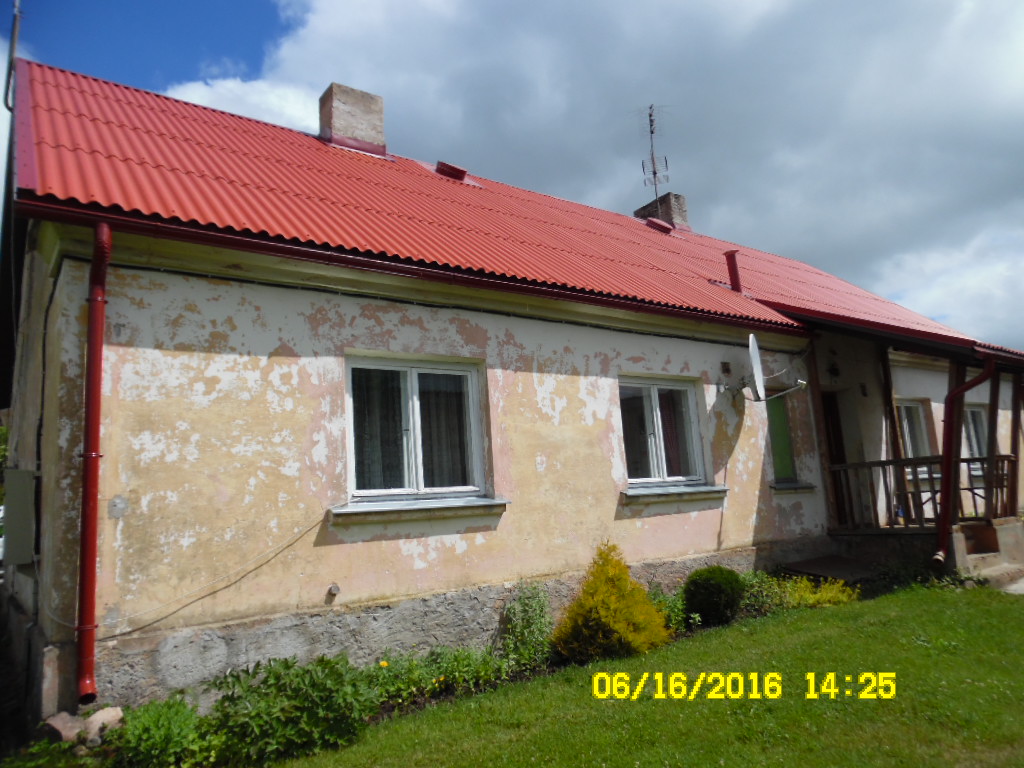 Turpinājumā – apsekošanas fotofiksācija.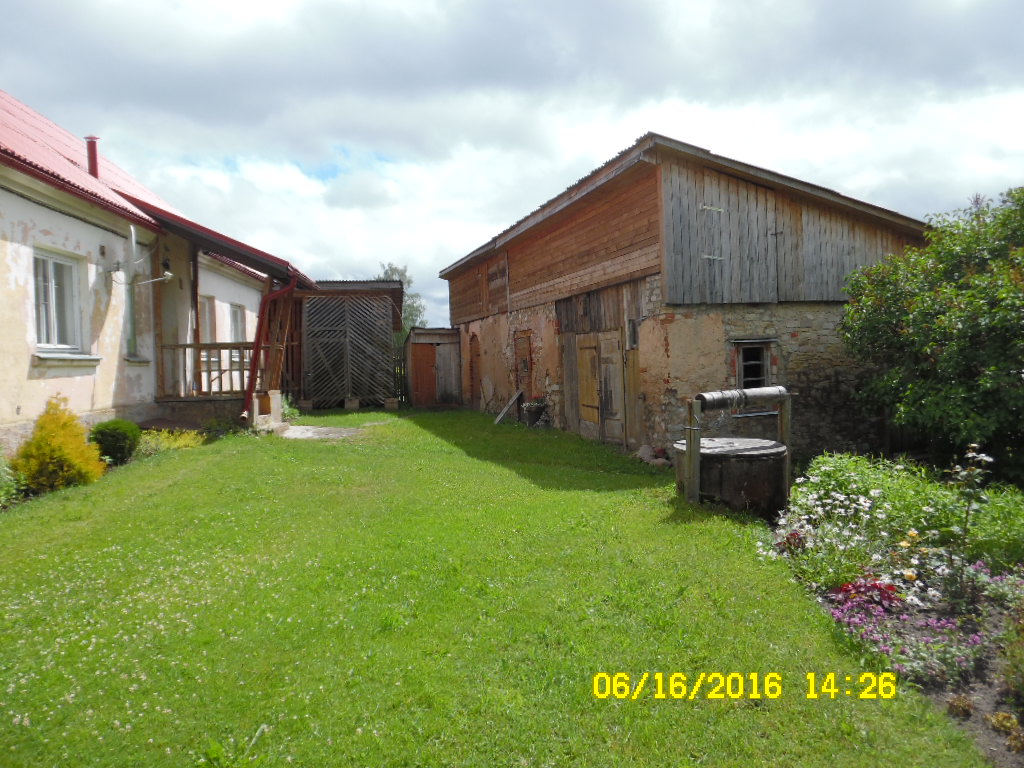 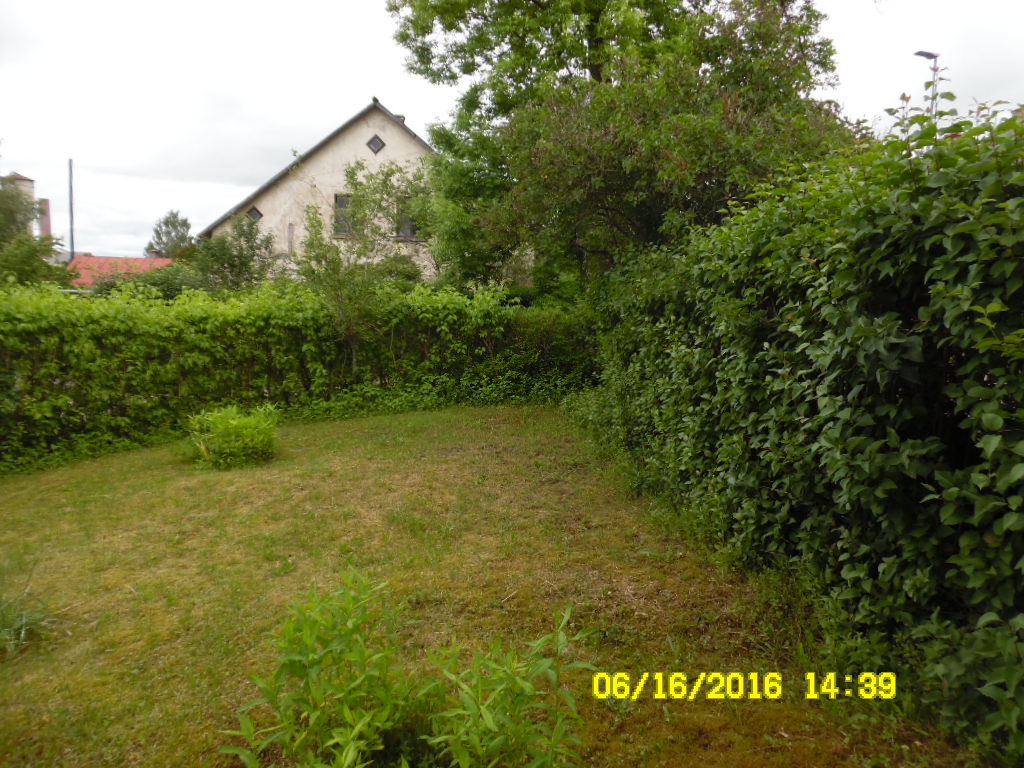 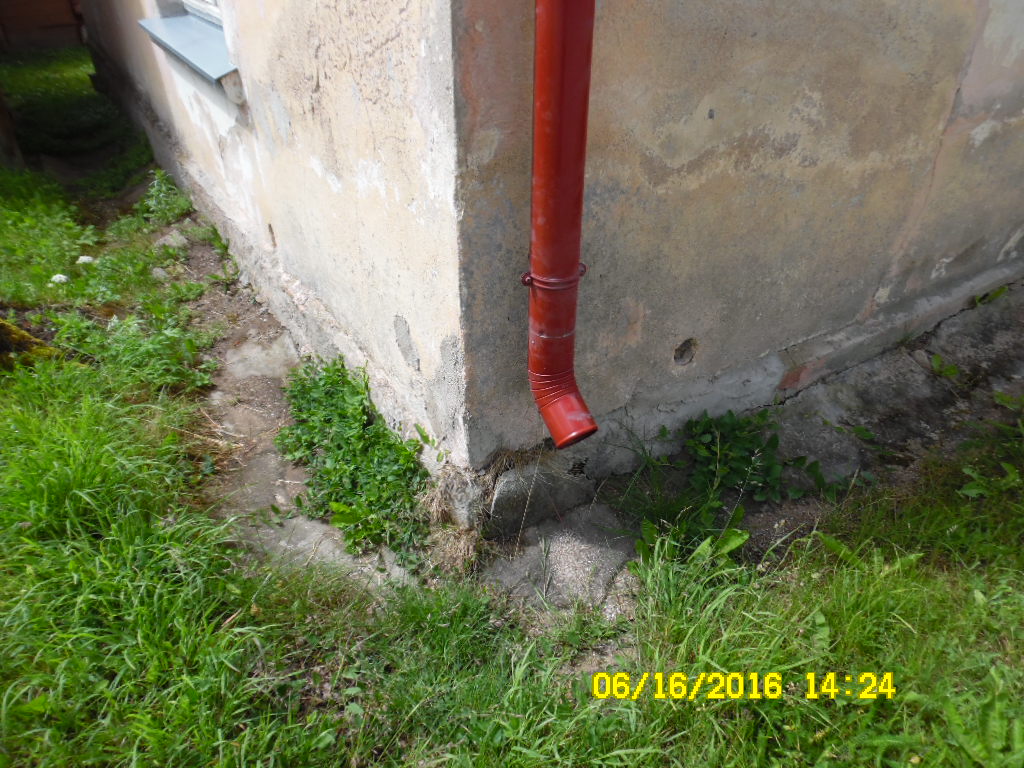 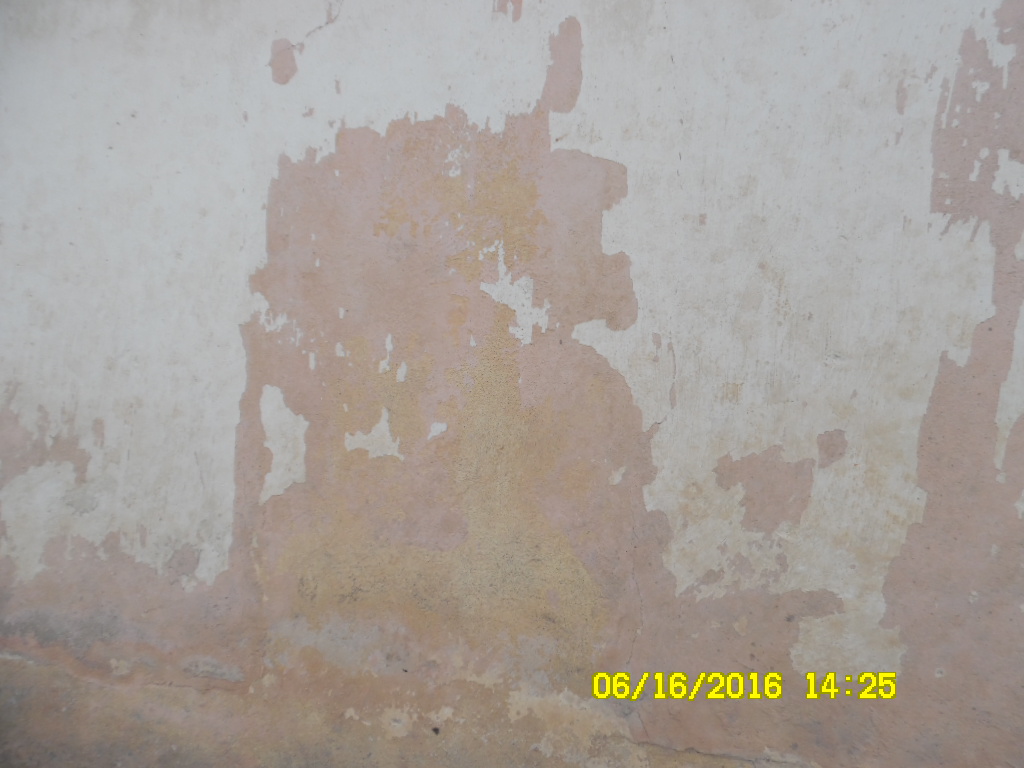 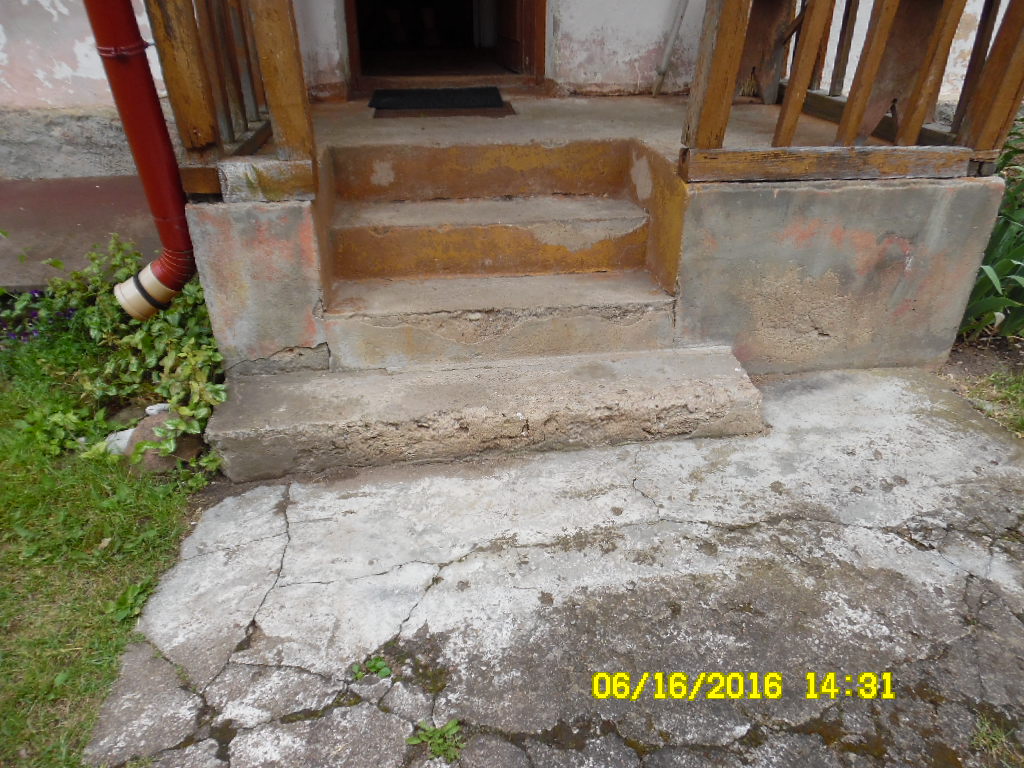 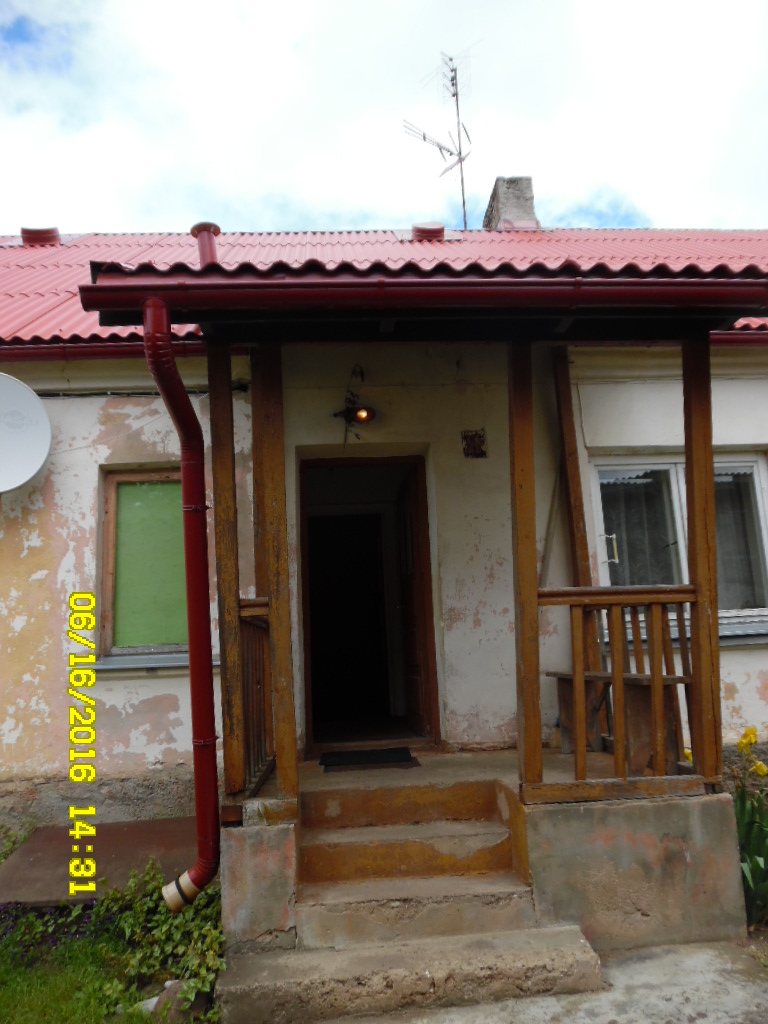 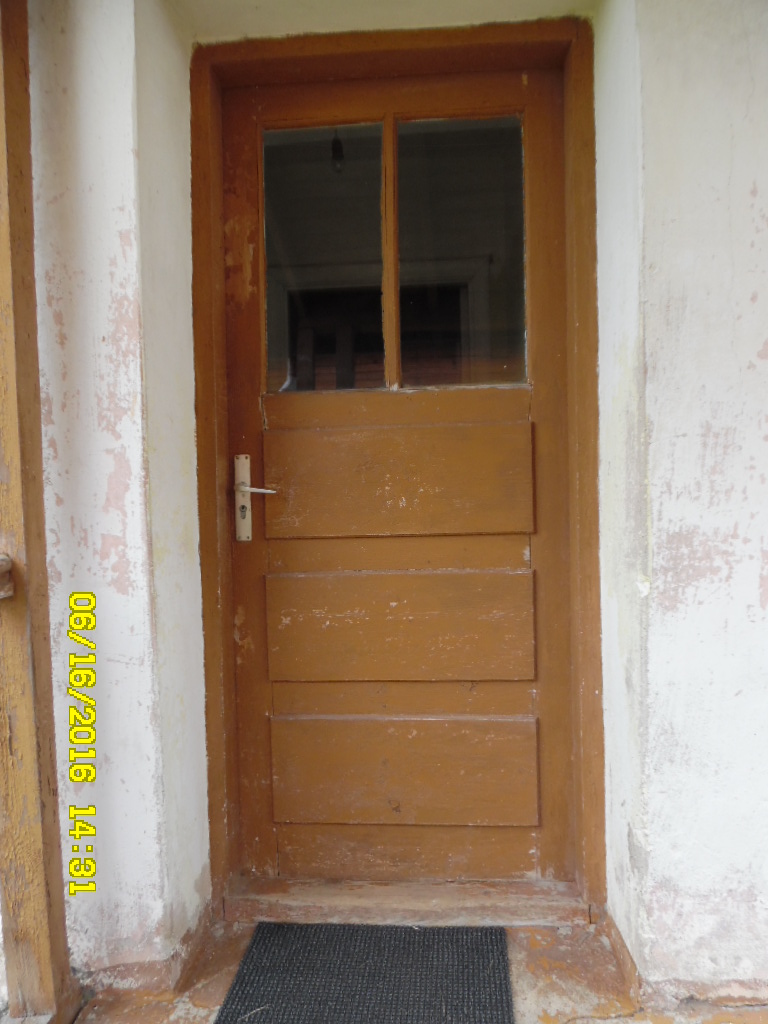 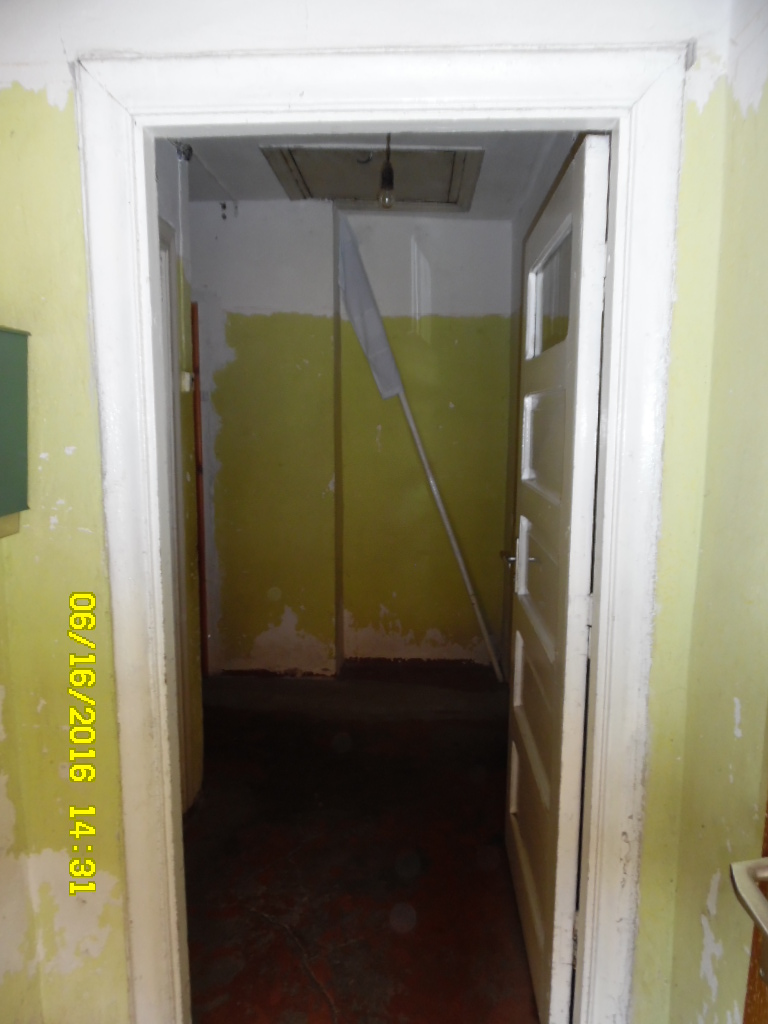 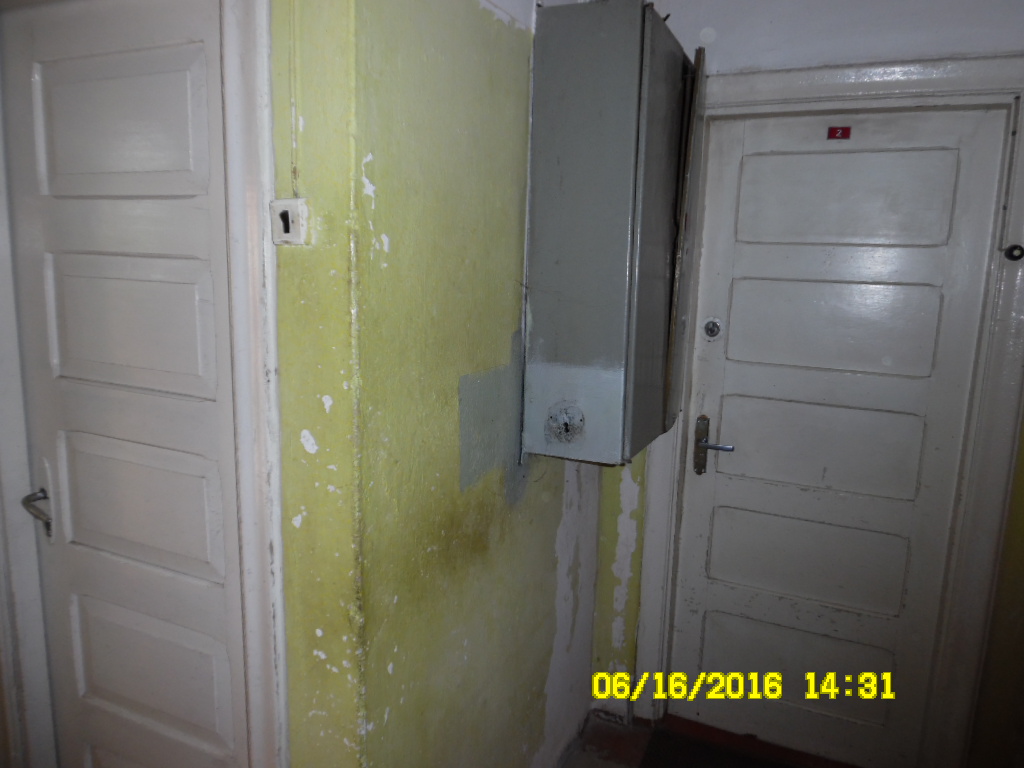 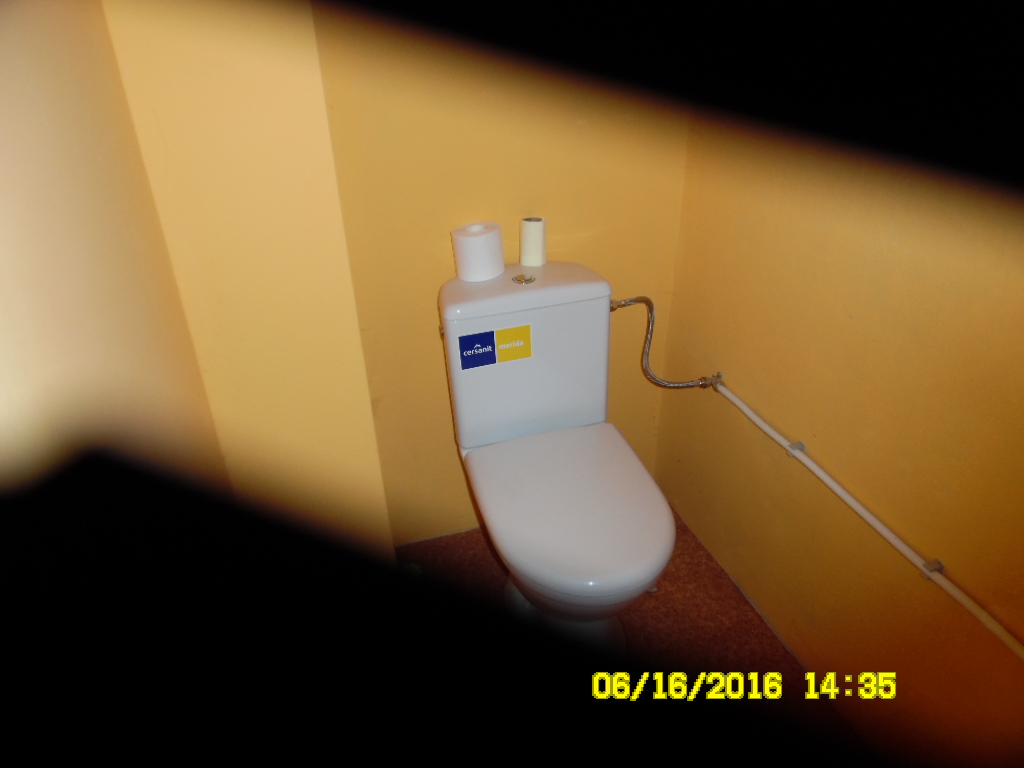 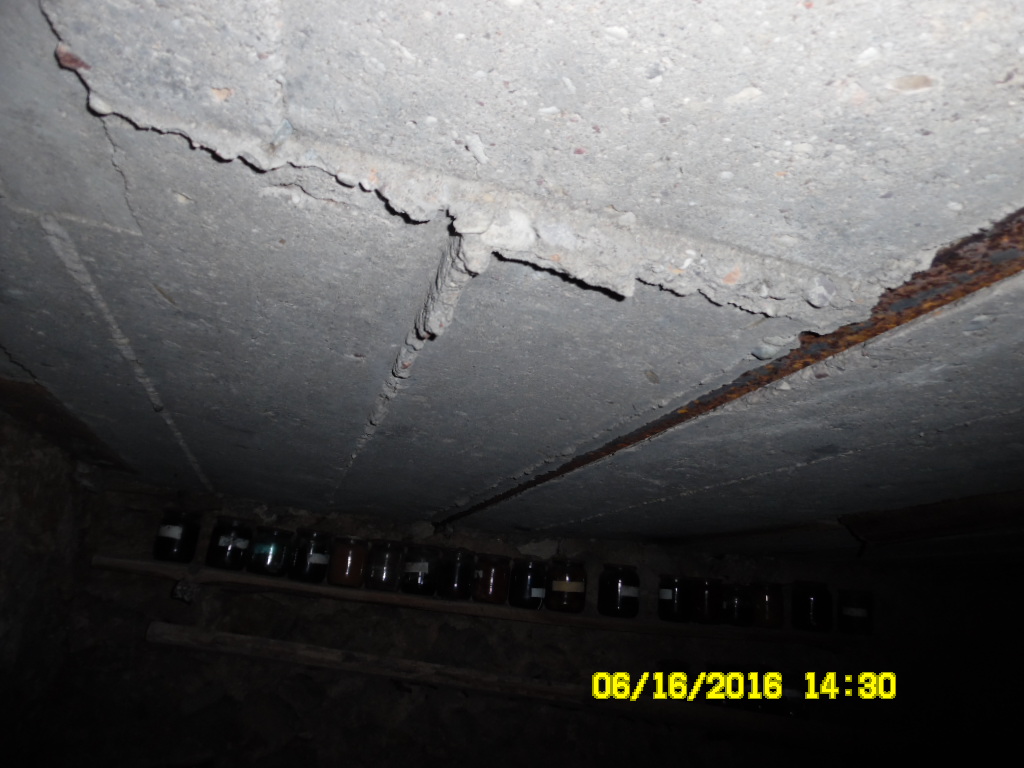 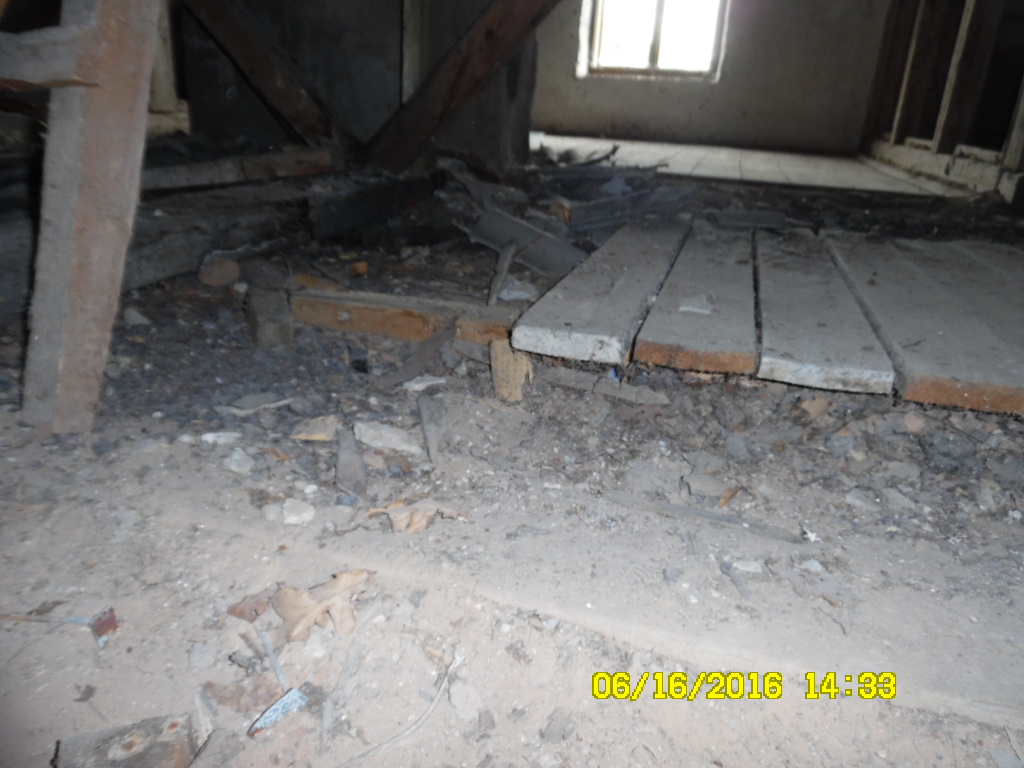 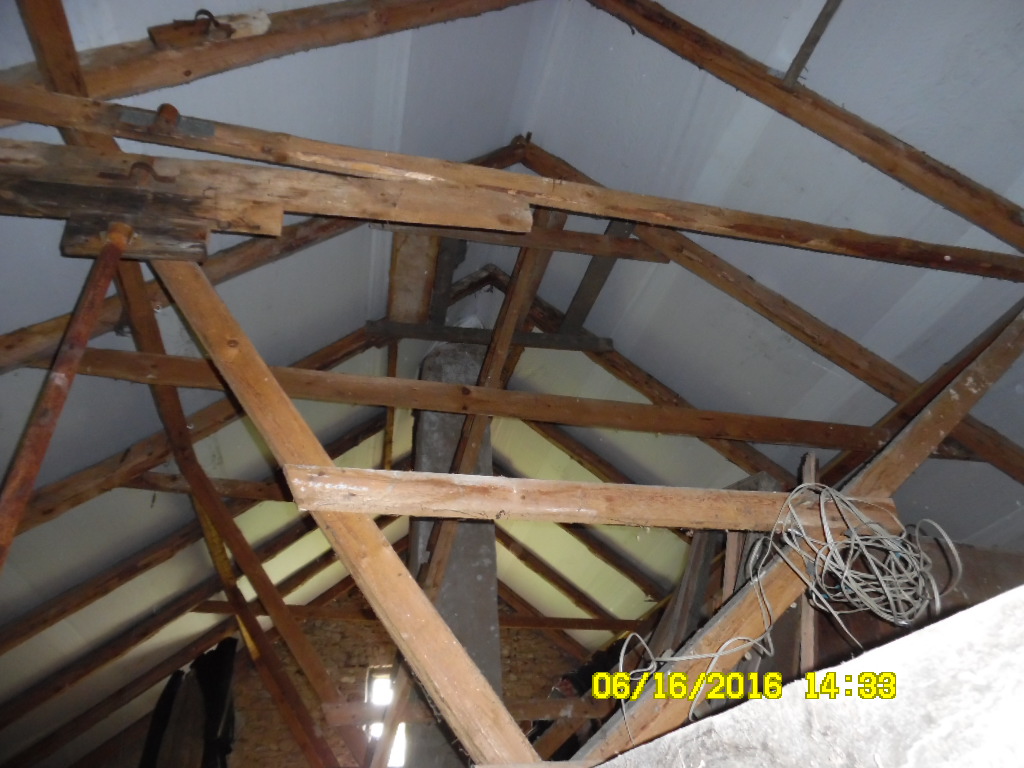 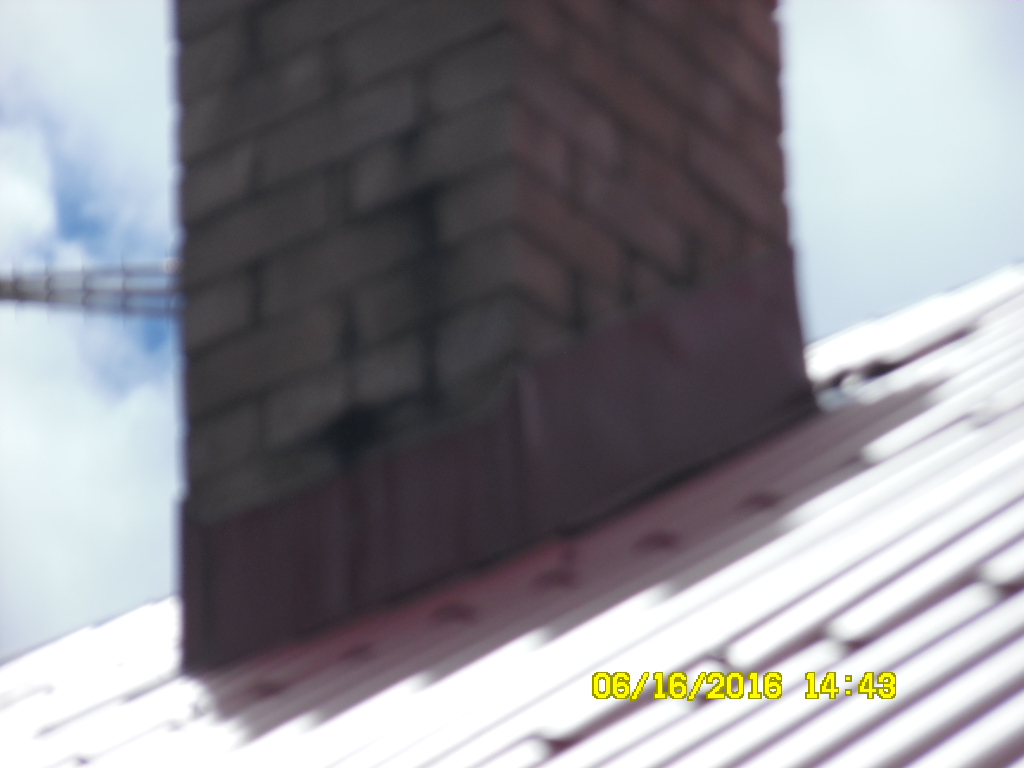 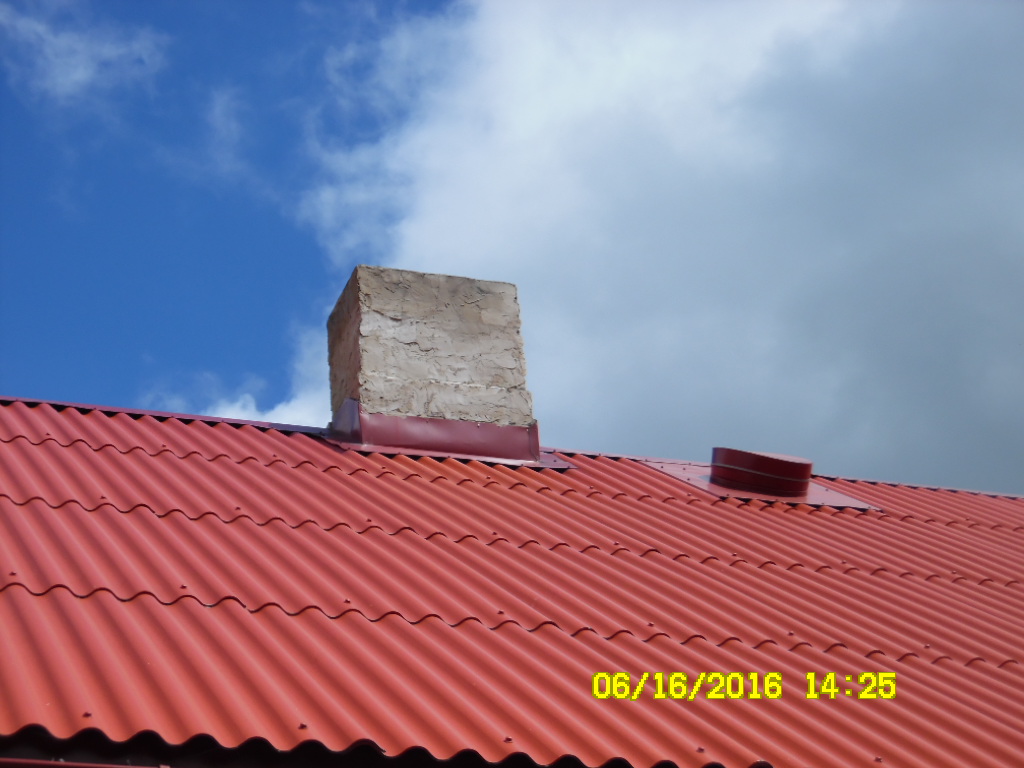 Pārvaldnieks: SIA "Talsu namsaimnieks" Komisijas locekļi: Sigita Mazzariņa, Normunds Artis Bērziņš           Aktu apstiprinu:____________________Aktu apstiprinu:____________________Dzivojamās mājas adreseRīgas iela 36, Sabile, Talsu novadsPamatinformācija par apsaimniekojamo mājuPamatinformācija par apsaimniekojamo mājuMājas ekspluatācijas pieņemšanas gadsnav informācijaMājas stāvu skaits1Mājas zemes gabala platība, m21865Mājas kopējā platība,m2114.87Dzīvokļu skaits3N.p.k.Apsekojamā objekta daļa, inženiertehniskā aprīkojumsTehniskais stāvoklisApsekošanas rezultāti, veicamie darbi 1234I.Mājai piesaistītais zemesgabals, teritorijas labiekārtojumsI.Mājai piesaistītais zemesgabals, teritorijas labiekārtojumsI.Mājai piesaistītais zemesgabals, teritorijas labiekārtojumsI.Mājai piesaistītais zemesgabals, teritorijas labiekārtojums1Brauktuves, ietves, celiņinav2ApzaļumojumsapmierinošsMājai piekrītošajā teritorijā – regulāri pļauts zāliens, koki, puķu dobes, košumkrūmi, dzīvžogs, augļukoki3Mazās arhitektūras formas (lapenes, ūdensbaseini, skulptūras u.c.nav4Nožogojums un atbalsta sienasnav5Atkritumu laukumi6Bērnu laukumi, to aprīkojumsnav7NotekūdeņiapmierinošsDaļēji tiek novadīti zālienā pie mājas.8CitiII.Būves daļas, mājas konstruktīvie elementiII.Būves daļas, mājas konstruktīvie elementiII.Būves daļas, mājas konstruktīvie elementiII.Būves daļas, mājas konstruktīvie elementi1Pamati un pamatnesapmierinošsCokola apmetums vietām saplaisājis, dažviet nodrupis. Ieteicama atjaunošana. 2Ēkas aizsargapmaleapmierinošsIelas pusē ir betonēta apmale, lai novadītu lietusūdeni, sētas pusē – nav. Ieteicams izbūvēt.3Nesošās sienasapmierinošsApmesta mūra māja. Apmetumā vērojamas sīkas plaisas.4Ailu sijas un pārsedzesapmierinošsAilu un siju pārsedzēs deformācijas vizuāli nav novērojamas.5Starpsienasapmierinošs6Iekšsienu apdareapmierinošs Ieteicams veikt kāpņu telpas kosmētisko remontu.7Ārsienu apdareapmierinošsApmetums ar sīkām plaisām, arī krāsa nodilusi. Ieteicama mājas ārsienu apmetuma un krāsojuma atjaunošana.8Lodžijas, balkoninav9Ieeju lieveņi, jumtiņiapmierinošsBetonētais laukums pie ieejas lieveņa – saplaisājis, lieveņa kāpnēm apdrupušas malas. Ieteicama atjaunošana gan betonētajam laukumam, gan kāpnēm. Ieejas jumtiņš – labā stāvoklī. 10Starpstāvu pārsegumi11Pagraba pārsegumsapmierinošsBetona pārsegums, metāla stiprinājumi korodējuši.12Bēniņu pārsegumsapmierinošsKoka siju-dēļu pārsegums ar smilšu/grants siltinājumu. Ieteicams veikt bēniņu pārseguma siltināšanu ar mūsdienīgiem materiāliem.13Jumta nesošā konstrukcijaapmierinošsKoka spāres un latojums.14Jumta klājs        labsZem jumta seguma ieklāta pretkondensāta plēve.15Jumta segumslabsMājas dzīvokļu īpašnieki saviem spēkiem un par savu finansējumu veikuši jumta seguma maiņu.16Lietus ūdens novadsistēmalabsKopā ar jumta seguma maiņu veikta arī lietusūdens noteksistēmas maiņa.17Kāpnes un pandusi18GrīdasapmierinošsMājas koplietošanas telpās koka grīdas, kam ieteicams atjaunot krāsojumu.19Ailu aizpildījumsapmierinošsDzīvokļiem koka rāmju logi, ieteicama to maiņa uz PVC konstrukciju. Apsekošanas gaitā tika secināts, ka ārdurvīm nepieciešama siltināšana ar blīvgumijām, kas arī tika izdarīts.20Ventilācijas šahtas un kanāliapmierinošsMājā dabīgā ventilācija.21CitiIII. Iekšējie inženiertīkli un iekārtasIII. Iekšējie inženiertīkli un iekārtasIII. Iekšējie inženiertīkli un iekārtasIII. Iekšējie inženiertīkli un iekārtas1ŪdensvadsapmierinošsDzīvokļos ievilkts ūdensvads, cauruļvadi – apmierinošā stāvoklī.2Koplietošanas elektroinstalācijaapmierinošsIeteicams uzstādīt LED apgaismojumu ar kustību sensoriem.3Apkures sistēmaapmierinošsDzīvokļos – malkas apkures plītis un krāsnis. 4KanalizācijaapmierinošsPašu spēkiem izbūvēta tualete, ar asenizācijas un kanalizācijas bedrēm. Asenizācijas bedre – pie mājas, kanalizācijas – aiz palīgēkas.5DūmvadiapmierinošsViena dūmvada galva jāpārmūrē, pārējām – jāatjauno apmetums.